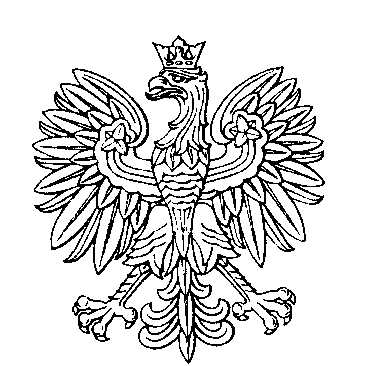 OBWODOWA KOMISJA WYBORCZA NR 3w gminie RadominSKŁAD KOMISJI:Przewodniczący	Katarzyna KlejnowskaZastępca Przewodniczącego	Przemysław OsińskiCZŁONKOWIE: